Zielsetzung	Organisation	Übungsobjekt (nur einsatzrelevantes erwähnen)	Zweck	Phasenplan	Kontrollpunkte für die Übungsleitung	Kontrollpunkte EinsatzleiterKontrollpunkte OffiziereKontrollpunkte GruppenführerKontrollpunkte MannschaftKontrollpunkte SpezialistenHandskizze		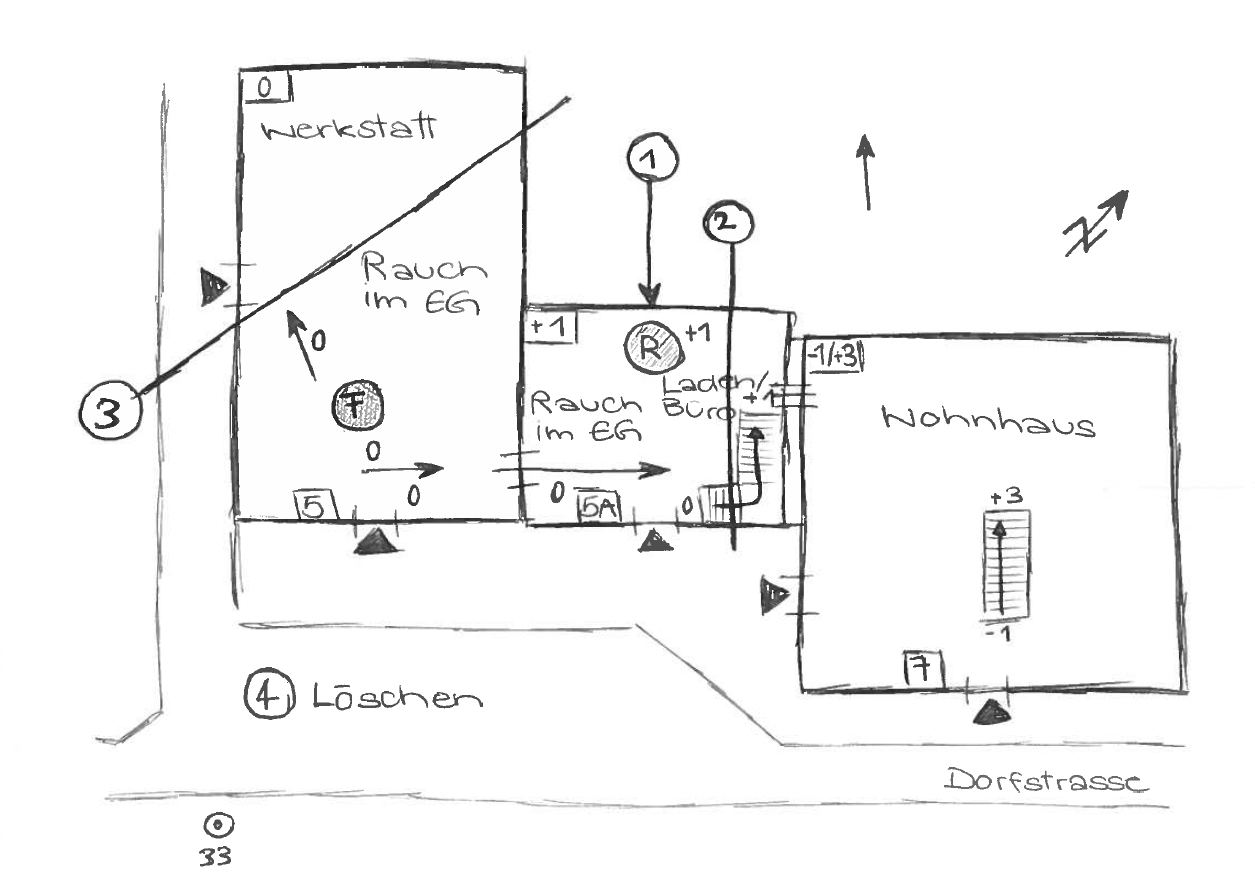 DatumFeuerwehrFormationÜbungsortEinsatzschwergewichtAlarmmeldungEinsatzleiterKader (Of, Grfhr)Kader (Of, Grfhr)Kader (Of, Grfhr)MannschaftMannschaftMannschaftÜbungsleiterÜbungsleitergehilfenEinsatzleiterMittelFigurantenOrtArt der Verletzung1:2:3:ÜbungsbestimmungenZeitplanBereitstellungsraumZufahrten/ZugänglichkeitenZufahrten/ZugänglichkeitenGefahrenGefahrenGefährdete Personen und TiereGefährdete Personen und TiereWasserbezugsorteWasserbezugsorteUmgebungUmgebungGeschosse / Zugänge / FluchtwegeGeschosse / Zugänge / FluchtwegeUmweltgefährdungUmweltgefährdungSpezielle Sachwerte/EinrichtungenSpezielle Sachwerte/EinrichtungenZeitWerZeitWerxAlarmmeldungx 5‘xx 6‘x 3‘x 7‘x 4‘xCheckliste Einsatzgrundsätze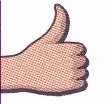 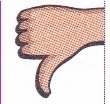 Offensive TaktikRichtige Wahl der Angriffstaktik Gefahren und Schadenlage Zur Verfügung stehenden MittelnNormalfall Berücksichtigung Zeitbedarf für den     Anmarsch  Vorsorgliches Handeln bringt
    entscheidenden Zeitgewinn Lieber zu viele Mittel aufbieten als    zu wenig Angepasste, zutreffende und     notwendige Mittel aufbietenAusnahmefall  Defensiv vorgehenInnenangriff Aus nächster Nähe Auf gleicher Höhe (Feuer nicht über-    steigen Von unten nach oben Von innen nach aussen Vorhandene Angriffswege benutzen Rück-/Fluchtweg absichern Stationäre Löscheinrichtungen
    benutzenSchlüsselstellen sind einsatzentscheidend Treppenanlagen Wand- und Deckendurchbrüche Schächte, Kanäle Ventilationsanlagen Dachuntersichten Verkehrs- und Fluchtwege Kanalisation, Entwässerungsrinne VerbindungstürenFolgeschäden vermeiden Löschmittelmenge dem Ereignis    anpassen Mittel mit geringster Sekundärwirkung    einsetzen Kontaminiertes Löschwasser auffangen Rauchschäden durch (falsche)    Be-/Entlüftung vermeiden Abdecken, schützen, eindämmen,     niederschlagen, usw.  Einsatzhygiene beachten Einhalten der 4A-RegelGünstige Voraussetzungen für die Ereignisbewältigung schaffenAngepasste Führungsstrukturen erleichtern die Ereignisbewältigung Führungsstrukturen frühzeitig     definieren, aufbauen, durchsetzen Verantwortungsbereiche und     Abschnitte bilden Verbindungen, Kommunikation und    Infofluss sicherstellenSchadenplatzorganisation schafft Ordnung Schnell definieren, aufbauen, durchsetzen Standort EL rasch einnehmen und nach     Möglichkeit halten Sammelplatz sofort bestimmen und    kennzeichnen Absperrungen und Umleitungen    bestimmen, signalisieren und überwachen Angepasste Zonenbildung bei    ABC-Ereignissen (Windrichtung beachten) Absprache mit Partnern treffenFührungsunterstützung einsetzen Frühzeitige Einsetzung eines minimalen    Führungsstandards (Einsatzjournal,     Lagekarte) Einsatzleiter-Stv. einsetzen Übermittler / Funker zur Übernahme des    Funkverkehres einsetzen Hilfsmittel zur Einsatzführung verwenden    (Einsatzpläne, Behelfe, usw.) Medienbetreuung sicherstellen     (Einbezug Polizei)Spezialgeräte einsetzen Spezialgeräte aufbieten und    einsetzen (zielgerichtet, ereignisorientiert)Alternativen Prüfen Zugänge (Angriffswege und Rettungs-    Möglichkeiten) Zufahrten Löschmittel Brennende Stoffe trennen/entfernen statt    löschen Spezialgeräte (erweiterte Handlungs-    möglichkeiten)